-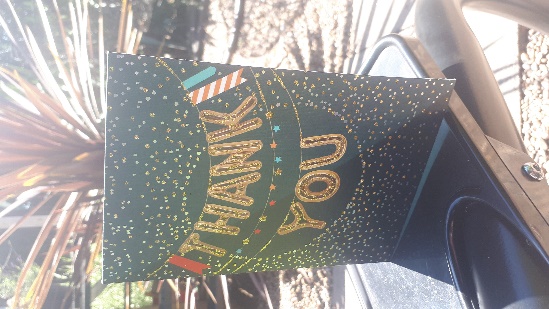 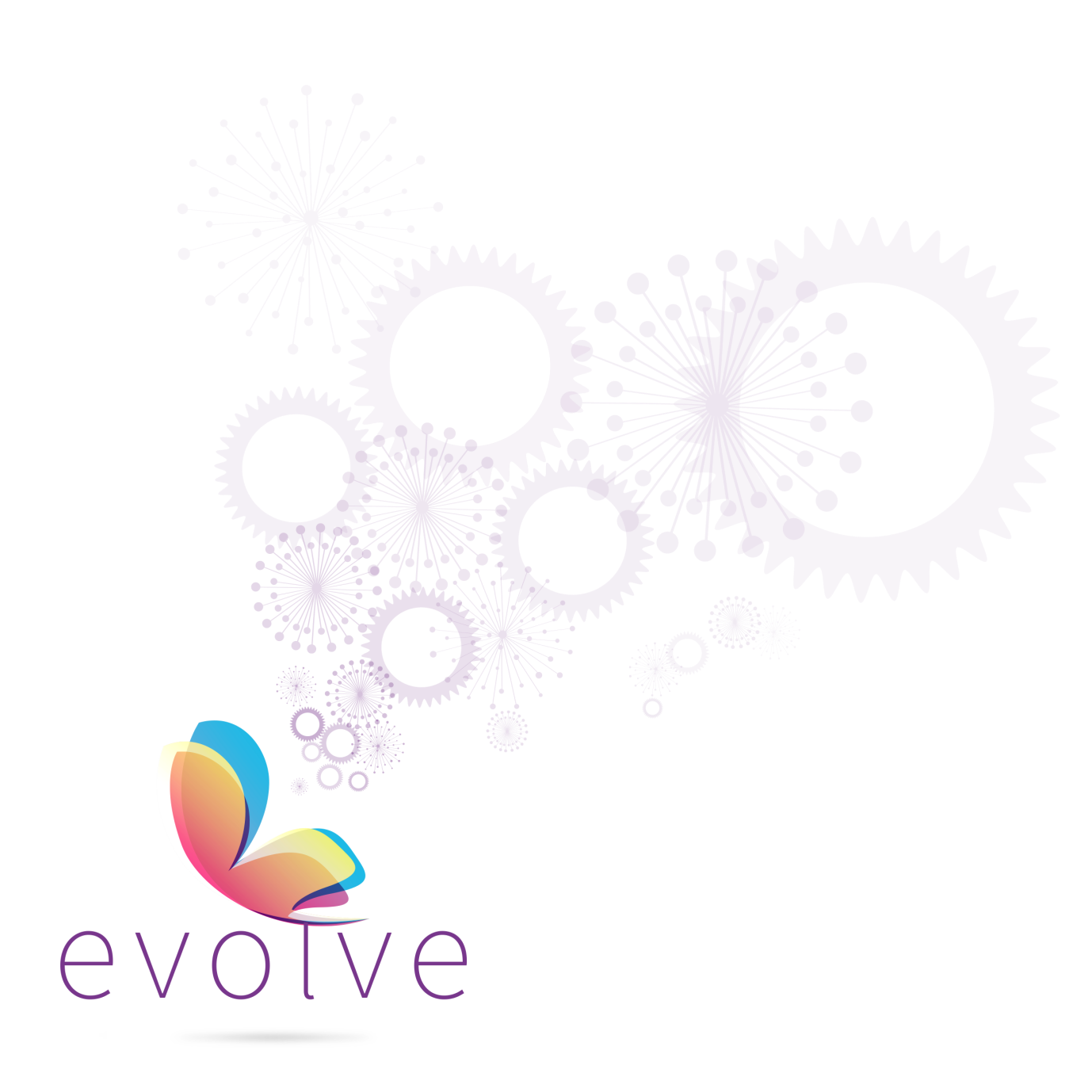 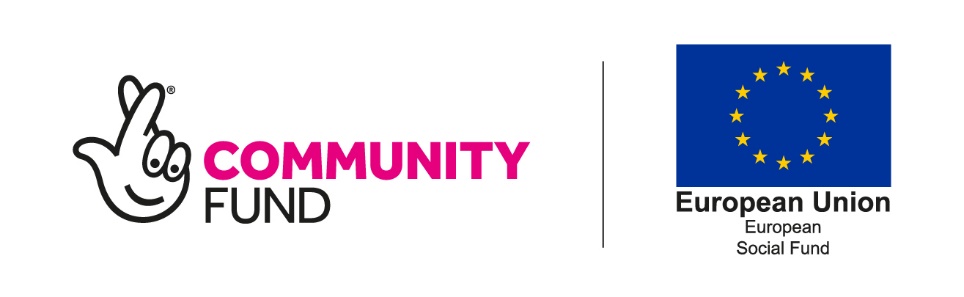 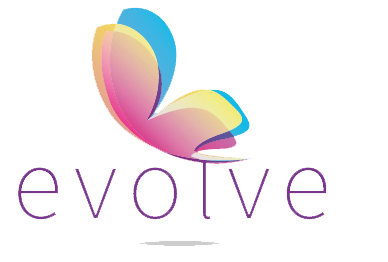 